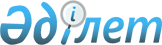 Қазақстан Республикасы Үкіметінің кейбір шешімдеріне өзгерістер енгізу туралыҚазақстан Республикасы Үкіметінің қаулысы. 2001 жылғы 16 қаңтар N 51



      Қазақстан Республикасы Президентінің "Қазақстан Республикасының жекелеген мемлекеттік органдарын қайта ұйымдастыру, тарату және құру туралы" 2000 жылғы 13 желтоқсандағы N 507 
 Жарлығына 
 сәйкес Қазақстан Республикасының Үкіметі қаулы етеді: 




      1. Қазақстан Республикасы Үкіметінің мына шешімдеріне өзгерістер енгізілсін: 



      1) <*>



      2) <*>



      


Ескерту. 1,2-тармақшаның күші жойылды - ҚР Үкіметінің 2002.11.06. N 1173


 



қаулысымен.






      3) "Қазақстан Республикасы Табиғи ресурстар және қоршаған ортаны қорғау министрлігінің Орман, балық және аңшылық шаруашылығы комитеті мен оның қарауындағы жекелеген ұйымдардың мәселелері" туралы Қазақстан Республикасы Үкіметінің 2000 жылғы 10 ақпандағы N 198 
 қаулысына 
 (Қазақстан Республикасының ПҮКЖ-ы, 2000 ж., N 5-6, 74-құжат): 



      көрсетілген қаулымен бекітілген Қазақстан Республикасы Табиғи ресурстар және қоршаған ортаны қорғау министрлігінің қарауындағы ұйымдардың тізбесінен:



     "Қазгеоақпарат" республикалық геологиялық ақпарат орталығы РГАО" мемлекеттік мекемесі;



     Шаруашылық жүргізу құқығындағы "Мамандандырылған гравиметрикалық кәсіпорны" республикалық мемлекеттік кәсіпорны" деген жолдар алынып тасталсын.




     2. Осы қаулы қол қойылған күнінен бастап күшіне енеді.


     

Қазақстан Республикасының




     Премьер-Министрі

 

					© 2012. Қазақстан Республикасы Әділет министрлігінің «Қазақстан Республикасының Заңнама және құқықтық ақпарат институты» ШЖҚ РМК
				